АДМИНИСТРАЦИЯ МУНИЦИПАЛЬНОГО ОБРАЗОВАНИЯТИХВИНСКИЙ МУНИЦИПАЛЬНЫЙ РАЙОНЛЕНИНГРАДСКОЙ ОБЛАСТИ(АДМИНИСТРАЦИЯ ТИХВИНСКОГО РАЙОНА)ПОСТАНОВЛЕНИЕот ____________2024 г. 	№ 01- -аОб утверждении маршрутов фиксации административных правонарушений в области благоустройства территории, работающими в автоматическом режиме специальными техническими средствами, имеющие функции фото- и киносъёмки, видеозаписи и реестр объектов озеленения – газонов, подлежащих постоянному контролю в г. Тихвин.В соответствии с пунктом 19 статьи 14 части 1 Федерального закона от 6 октября 2003 года № 131-ФЗ «Об общих принципах организации местного самоуправления в Российской Федерации», руководствуясь частью 2 статьи 57 Федерального закона от 31 июля 2020 года № 248-ФЗ «О государственном контроле (надзоре) и муниципальном контроле в Российской Федерации» с целью контроля за соблюдением Правил благоустройства территории Тихвинского городского поселения, утверждённых решением совета депутатов Тихвинского городского поселения от 26 октября 2022 года № 02‑157, администрация Тихвинского района ПОСТАНОВЛЯЕТ:Утвердить маршрут № 1, маршрут № 2, маршрут № 3, маршрут № 4, маршрут № 5, маршрут № 6, маршрут № 7 фиксации административных правонарушений в области благоустройства территории, работающими в автоматическом режиме специальными техническими средствами, имеющие функции фото- и киносъёмки, видеозаписи и реестр объектов озеленения – газонов, подлежащих постоянному контролю в городе Тихвин (приложение № 1, приложение № 2, приложение № 3, приложение № 4, приложение № 5, приложение № 6, приложение № 7).Утвердить Схему реестра объектов озеленения – газонов, подлежащих постоянному контролю в городе Тихвин (приложение № 8). Опубликовать постановление в газете «Трудовая слава».Обнародовать Постановление в сети Интернет на официальном сайте Тихвинского района (https://admtih.ru).Разместить Схему реестра газонов, подлежащих постоянному контролю в сети Интернет на официальном сайте Тихвинского района в разделе: «Это Важно/Благоустройство территории».Контроль за исполнением настоящего постановления возложить на заместителя главы администрации – председателя комитета жилищно-коммунального хозяйства.Глава администрации 	Ю. А. НаумовСОГЛАСОВАНО:РАССЫЛКА: Никаноров Владимир Владимирович, 8 (81367) 721-87УТВЕРЖДЁНпостановлением администрации Тихвинского района
от ___________ г. № ________-а(приложение № 1)Маршрут № 1
фиксации административных правонарушений
в области благоустройства территории, работающими в автоматическом режиме специальными техническими средствами,
имеющими функции фото- и киносъёмки, видеозаписиРеестр
объектов озеленения - газонов,
подлежащих постоянному контролю в г. Тихвин:УТВЕРЖДЁНпостановлением администрации Тихвинского района
от ___________ г. № ________-а(приложение № 2)Маршрут № 2
фиксации административных правонарушений
в области благоустройства территории, работающими в автоматическом режиме специальными техническими средствами,
имеющими функции фото- и киносъёмки, видеозаписиРеестр
объектов озеленения - газонов,
подлежащих постоянному контролю в г. Тихвин:УТВЕРЖДЁНпостановлением администрации Тихвинского района
от ___________ г. № ________-а(приложение № 3)Маршрут № 3
фиксации административных правонарушений
в области благоустройства территории, работающими в автоматическом режиме специальными техническими средствами,
имеющими функции фото- и киносъёмки, видеозаписиРеестр
объектов озеленения - газонов,
подлежащих постоянному контролю в г. Тихвин:УТВЕРЖДЁНпостановлением администрации Тихвинского района
от ___________ г. № ________-а(приложение № 4)Маршрут № 4
фиксации административных правонарушений
в области благоустройства территории, работающими в автоматическом режиме специальными техническими средствами,
имеющими функции фото- и киносъёмки, видеозаписиРеестр
объектов озеленения - газонов,
подлежащих постоянному контролю в г. Тихвин:УТВЕРЖДЁНпостановлением администрации Тихвинского района
от ___________ г. № ________-а(приложение № 5)Маршрут № 5
фиксации административных правонарушений
в области благоустройства территории, работающими в автоматическом режиме специальными техническими средствами,
имеющими функции фото- и киносъёмки, видеозаписиРеестр
объектов озеленения - газонов,
подлежащих постоянному контролю в г. Тихвин:УТВЕРЖДЁНпостановлением администрации Тихвинского района
от ___________ г. № ________-а(приложение № 6)Маршрут № 6
фиксации административных правонарушений
в области благоустройства территории, работающими в автоматическом режиме специальными техническими средствами,
имеющими функции фото- и киносъёмки, видеозаписиРеестр
объектов озеленения - газонов,
подлежащих постоянному контролю в г. Тихвин:УТВЕРЖДЁНпостановлением администрации Тихвинского района
от ___________ г. № ________-а(приложение № 7)Маршрут № 7
фиксации административных правонарушений
в области благоустройства территории, работающими в автоматическом режиме специальными техническими средствами,
имеющими функции фото- и киносъёмки, видеозаписиРеестр
объектов озеленения - газонов,
подлежащих постоянному контролю в г. Тихвин: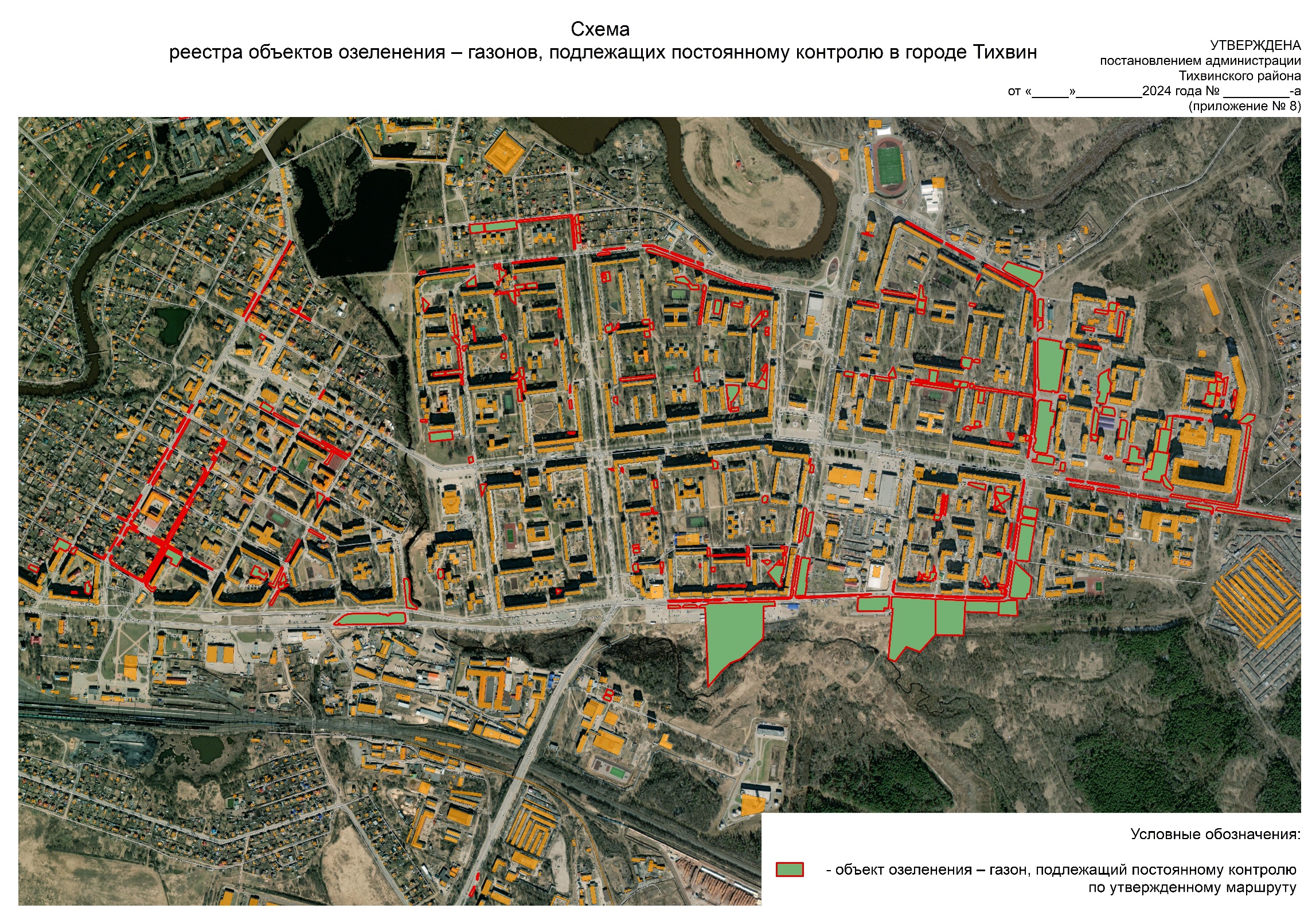 Заместитель главы администрации – председатель комитета жилищно-коммунального хозяйстваКорцов А.М. Заведующий отделом по благоустройству, дорожному хозяйству и транспортуЗахаров Р.Н.Заведующий общим отделомСавранская И.Е..Заведующий юридическим отделомПавличенко И.С.Дело 1 экз. Корцов А.М.1 экз.Отдел муниципального контроля1 экз.Общий отдел1 экз.АНО «Редакция газеты «Трудовая слава»1 экз.ВСЕГО: 5 экз. № п/пАдрес газонаОписание
местонахождения газона11 микрорайон, дом 28перед подъездами дома21 микрорайон, дом 20за домом у школы № 631 микрорайон, дом 45с торца дома у школы № 641 микрорайон, дом 45со стороны школы № 651 микрорайон, дом 45напротив подъездов61 микрорайон, дом 46со стороны дома 4771 микрорайон, дом 46со стороны дома 4781 микрорайон, дом 42, вдоль ул. Пещеркаот края проезжей части до края тротуара91 микрорайон, дом 41, вдоль ул. Пещерка, от края проезжей части до края тротуара101 микрорайон, дом 29, вдоль ул. Пещеркаот края проезжей части до края тротуара11ул. Пещерка, дом 11от края проезжей части до ограждения 121 микрорайон, дом 38перед входом в учреждение131 микрорайон, дом 38напротив дома 2515ул. Борисова, за домом 26 в 1 микрорайонеот края проезжей части до края тротуара16ул. Борисова, напротив дома 24 в 1 микрорайонеот края проезжей части до края тротуара171 микрорайон, дом 24, вдоль проезда Моисеенкоот края проезда до края фасада дома181 микрорайон, дом 31 напротив проезда Моисеенкоот края проезжей части до ограждения детского сада191 микрорайон, дом 31 вдоль проезда Моисеенко между краем проезжей части и ограждением детского сада201 микрорайон, дом 12за домом 11, от края проезжей части вдоль фасада 211 микрорайон, дом 50А (магазин "Прок")от края проезжей части до фасада магазина221 микрорайон, дом 22напротив дома 50 и детской площадки231 микрорайон, дом 50напротив дома 21241 микрорайон, дом 10, с торца дома через проезд Моисеенкоот края проезжих частей до края пешеходных дорожек251 микрорайон, дом 50, вдоль проезда Моисеенко у дома 10 от края проезжей части до фасада д. 5026проезд Моисеенко, за домом 50 в 1 микрорайоневдоль проезда, от края проезжей части до фасада дома27проезд Моисеенко, вдоль ограждения колы № 5 (1 м-н, д. 32)от края проезжей части до ограждения281 микрорайон, дом 50 сквер за домом, от края проезда к дому29проезд Моисеенко, за домом 50 в 1 микрорайонеот края проезжей части до фасада дома301 микрорайон, за домом 7 со стороны проезда Моисеенкоот края проезжей части вдоль фасада дома и ограждения школы311 микрорайон. дом 6с торца дома со стороны проезда Моисеенко, от края проезжей части321 микрорайон, дом 5от края проезжей части - сквер между домами 5 и 6 331 микрорайон, дом 4вдоль проезда Моисеенко, между д. 4 и д. 5, от края проезжей части до края гостевой стоянки341 микрорайон, дом 4сквер между домами 4 и 27А, от края проезжей части36ул. Борисова, напротив д. 15 в 1 м-неот края проезжей части до края тротуара371 микрорайон, дом 15со стороны ул. Борисова3811 микрорайон, дом 11со стороны дома 83911 микрорайон, дом 11напротив дома 8 и детской площадки401 микрорайон, дом 11напротив дома 8 и детской площадки411 микрорайон. дом 15со стороны дома 14421 микрорайон, дом 15 ближе к торцу дома 13431 микрорайон, дом 9перед подъездами44ул. Борисова, напротив дома 14 в 1 микрорайонеот края проезжей части до края тротуара№ п/пАдрес газонаОписание местонахождения газона12 микрорайон. дом 2напротив подъездов22 микрорайон, дом 7напротив дома 332 микрорайон, дом 7напротив подъездов42 микрорайон, дом 7напротив подъездов52 микрорайон, дом 6напротив дома62 микрорайон, дом 5перед подъездами дома72 микрорайон, дом 9, за домомсо стороны ул. Борисова82 микрорайон, дом 10напротив подъездов, у ТП92 микрорайон, дом 8с торца дома, напротив д. 10 102 микрорайон, дом 10с торца дома, напротив ул. Борисова11ул. Борисова, напротив дом 2 по ул. Борисоваот края проезжей части до тротуаров 12ул. Борисова, напротив дома 5 во 2 м-неот края проезжей части до края тротуара13ул. Борисова, напротив д. 4 во 2 м-неот края проезжей части до края тротуара14ул. Борисова, напротив поликлиники от края проезда к поликлиники до края парковки15ул. Карла Маркса, д. 62напротив поликлиники, от края проезжей части до края парковки и тротуара16ул. Карла Маркса, д. 66от края проезжей части до края тротуара17ул. Карла Маркса, д. 66, д. 66А, напротив больницы и магазинаот края проезжей части до края тротуара18ул. Карла Маркса, 66А напротив больницы, от каря проезжей части до тротуара18ул. Карла Маркса, 68к.6, напротив больницыот края проезжей части до края тротуара19ул. Карла Маркса, д. 68, напротив детской поликлиникиот края проезжей части до ограждения20ул. Карла Маркса, напротив ГСК 5, вдоль проезжей частиот края проезжей части до гаражей, ограждения объекта21ул. Карла Маркса вдоль проезжей части, напротив д. 1 по ул. Ярослава Ивановаот края проезжей части до проезда вдоль дома22ул. Карла Маркса, напротив д. 1 по ул. Ярослава Иванова от края проезжей части до края проезда вокруг дома 23ул. Карла Маркса, напротив земельного участка по адресу: 1А м-н, дом 22Аот края проезжей части до границы земельного участка24ул. Карла Маркса, д. 22от края проезжей части до гостевой стоянки25ул. Борисова, напротив дома 3 во 2 микрорайонаот края проезжей части до края тротуара26ул. Борисова, напротив д. 4 во 2 м-неот края проезжей части до края тротуара27ул. Борисова, напротив дома 5 во 2 микрорайонеот края проезжей части до края тротуара28ул. Борисова, напротив д. 8 в 4 м-неот края проезжей части до края тротуара29ул. Борисова, напротив д. 10 в 2 м-неот края проезжей части до края тротуара30Южная объездная дорога, напротив д. 10 во 2 м-неот края проезжей части до зарослей кустарника31Южная объездная дорога, напротив д. 10 во 2 м-неот края проезжей части до края тротуара32Южная объездная дорога, напротив дома 10 во 2 м-неот края проезжей части до зарослей кустарника33Южная объездная дорога, за д. 4 во 2 м-неот края проезжей части до края тротуара34Южная объездная дорога, напротив дома 42 во 2 м-неот края проезжей части до зарослей кустарника352 микрорайон, дом 12за домом362 микрорайон, дом 12с торца дома, напротив д. 13372 микрорайон, дом 12напротив подъездов382 микрорайон, дом 13, за домом, вдоль проезжей части Южной объездной дорогиот края проезжей части до края тротуара39Южная объездная дорога, напротив дома 13 во 2 м-неот края проезжей части до зарослей кустарника402 микрорайон, с торца дома, вдоль проезда к полиции от края проезжей части до края тротуара412 микрорайон, дом 19с торца дома, напротив д. 41422 микрорайон, дом 20за домом432 микрорайон, дом 21вдоль ограждения детского сада44Южная объездная дорога, напротив объекта: Коммунальный квартал, дом 7от края проезжей части до з.у. 47:13:1202028:1445Коммунальный квартал, дом 7А, вдоль Южной объездной дорогиот края проезжей части до края тротуара46Коммунальный квартал, дом 8 и ПС 110 кВ "Тихвин-город" (ПС-143), вдоль Южной объездной дорогиот края проезжей части до края тротуара47 проезд Бойцов 4 армии, напротив дома 18 в 3 м-неот края проезжей части до ПС 110кВ "Тихвин-город" (ПС-143)48Коммунальный квартал, д. 25, вдоль проезда Бойцов 4 армииот края проезжей части до края тротуара№
п/пАдрес газонаОписание местонахождения газона13 микрорайон, дом 11с торца дома, напротив проезда Бойцов 4 армии23 микрорайон, дом 12Аза домом, напротив проезда бойцов 4 армии3проезд Бойцов 4 армии, за д. 20 в 3 м-неот края проезжей части4проезд Бойцов 4 армии, за д. 18 в 3 м-неот края проезжей части до края тротуара53 микрорайон, дом 28, со стороны проезда Бойцов 4 армииот края проезжей части до края тротуара6Южная объездная дорога, напротив д. 28, 21, 33 в 3 м-неот края проезжей части до края тротуара7Южная объездная дорога, напротив домов 21,33, 26, 32 от края проезжей части до Вязитского ручья8Южная Объездная дорога, напротив д. 26 в 3 м-неот края проезжей части до края тротуара9Южная Объездная дорога, напротив д. 26 в 3 м-неот края проезжей части до края тротуара10Южная объездная дорога, напротив д. 32 в 3 м-неот края проезжей части до края тротуара11Южная объездная дорога, напротив дома 31 в 3 м-неот края проезжей части и ограждением стоянки12Южная объездная дорога, напротив д. 30, 31от края проезжей части до края тротуара13Южная объездная дорога, напротив дома 30 в 3 микрорайонеот края проезжей части и ограждением стоянки143 микрорайон. дом 26напротив подъездов153 микрорайон, дом 18 за бордюрным камнем гостевой стоянки163 микрорайон, дом 18напротив подъездов у ТП-40173 микрорайон, дом 24с торца дома, напротив д. 19183 микрорайон, дом 35Аза магазином193 микрорайон, дом 27с торца дома, напротив дома 35203 микрорайон, дом 27 вдоль проезда, напротив подъездов дома213 микрорайон, дом 34за домом, напротив дома 27223 микрорайон, дом 25с торца дома, напротив д. 27223 микрорайон, дом 34напротив подъездов233 микрорайон, дом 37с торца дома. напротив д. 29243 микрорайон, дом 37с торца дома со стороны дома 14253 микрорайон, дом 14возле ТП, возле подъезда к детскому саду 263 микрорайон, дом 14в районе детской площадки273 микрорайон, дом 8за домом283 микрорайон, дом 7с торца дома, со стороны д.8293 микрорайон, дом 7за домом, напротив въезда в лицей № 8303 микрорайон, дом 4со стороны подъездов, напротив арки313 микрорайон, дом 4напротив операционного офиса Сбербанка323 микрорайон, дом 1с торца дома, напротив д.9333 микрорайон, дом 17с торца дома, напротив д. 23№
п/пАдрес газонаОписание местонахождения газона14 микрорайон, дом 3с торца дома, со стороны д. 4324 микрорайон, дом 3за домом в сквере, напротив дома 234 микрорайон, дом 2в сквере за домом 344 микрорайон, дом 2в сквере за домом 354 микрорайон, дом 9сквер перед подъездами, напротив арки64 микрорайон, дом 9сквер перед подъездами. напротив арки74 микрорайон, дом 44напротив подъездов84 микрорайон, дом 10сквер напротив подъездов94 микрорайон, 44между домами 44 и 14, напротив 104 микрорайон, дом 13, 14сквер между домами114 микрорайон, дом 13между проездом и ограждением школы № 7124 микрорайон, дом 17напротив школы № 7124 микрорайон, дом 12с торца дома, напротив дома 1713ул. Делегатская, напротив дома 17 в 4 микрорайонеот края проезжей части до края тротуара14ул. Делегатская, напротив объекта торговли по адресу: Ильинская д. 60от края проезжей части до земельного участка: Ильинская, д. 60154 микрорайон, дом 18напротив школы № 716ул. Делегатская, напротив д. 19 и д. 18от края проезжей части до края тротуара17ул. Делегатская, напротив д. 20 в 4 микрорайонеот края проезжей части до границ тротуара и гостевых стоянок184 микрорайон, дом 22напротив асфальтированной площадки194 микрорайон, дом 26за домом, рядом с детской площадкой204 микрорайон, дом 23напротив д. 28, д. 24 214 микрорайон, дом 25перед подъездами, напротив д. 28224 микрорайон, дом 27с торца дома, напротив д. 25234 микрорайон, дом 27с торца дома, со стороны Лицея № 7 244 микрорайон, дом 25за домом, со стороны Лицея № 7 и д. 29254 микрорайон, дом 37напротив подъездов дома264 микрорайон. дом 31напротив дома274 микрорайон, дом 39Анапротив объекта торговли и оказания услуг284 микрорайон, дом 4напротив подъезда дома294 микрорайон, дом 4между д. 4 и д. 43, со стороны д. 6№
п/пАдрес газонаОписание местонахождения газона15 микрорайон. дом 3напротив объекта торговли: д. 3825 микрорайон, дом 4напротив подъездов, между краем проезда и ТП-2235 микрорайон, дом 2напротив домов 2, 7, 445 микрорайон, дом 1с торца дома, напротив д. 21 и Гимназии № 255 микрорайон, дом 6 за домом, вдоль проезда, напротив прокуратуры: 5 м-н, д. 3665 микрорайон, дом 21с торца дома, напротив прокуратуры: 5 м-н, д. 3675 микрорайон, дом 20за домом, напротив налоговой, от края проезда, до ограждения85 микрорайон, дом 20перед подъездами, напротив ТП-2385 микрорайон, дом 20с торца дома, напротив д. 2195 микрорайон, дом 19в сквере, со стороны д. 20105 микрорайон. дома 23 и 23Аза домом, вдоль проезда115 микрорайон, дом 19с торца дома, напротив ул. Красноармейская125 микрорайон, дом 23напротив подъезда дома135 микрорайон, дом 29А, вдоль ул. Красноармейскаяот края проезжей части до фасада145 микрорайон, дом 32напротив подъездов, от края проезжей части ул. Красноармейская. 155 микрорайон, дом 31напротив подъездов, вдоль тротуара155 микрорайон, дом 31напротив арки и дома 5016ул. делегатская. со стороны дома 14 в 5 микрорайонеот края проезжей части до тротуара175 микрорайон, дом 14за домом185 микрорайон, дом 32195 микрорайон, дом 32между тротуарами и домами 33, 32 и 24205 микрорайон, дом 14Ав сквере со стороны дома 33215 микрорайон, дом 15с торца дома, напротив дома 14А225 микрорайон, дом 14напротив пешеходной дорожки за д. 13225 микрорайон, дом 15перед подъездами дома235 микрорайон, дом 15перед подъездами дома245 микрорайон, дом 17напротив дома 10255 микрорайон, дом 8возле въезда в налоговую со стороны д. 326ул. Делегатская, напротив дома 13 в 5 микрорайонеот края проезжей части до края гостевой стоянки27ул. Ильинская, напротив детского сада по адресу: ул. Делегатская, дом 65от края проезжей части до ограждения28ул. Ильинская, напротив детского сада по адресу: ул. Делегатская, дом 65от края проезжей части до ограждения29ул. Ильинская, напротив детского сада по адресу: ул. Делегатская, дом 63от края проезжей части до края тротуара30ул. Победы напротив детского садика по адресу: ул. Делегатская, дом 63от края проезжей части до края тротуара31ул. Победы, дом 9от края проезжей части до границы земельного участка32ул. Победы, дом 11от края проезжей части до границы земельного участка33ул. Победы, дом 13от края проезжей части до границы земельного участка34ул. Делегатская, дом 57от края проезжей части до границы земельного участка34ул. Ильинская, дом 59А, дом 59 от края проезжей части до ограждения35ул. Делегатская. дом 51от края проезжей до края тротуара36ул. Делегатская, напротив магазина автозапчастей ИП Модановот края проезжей части до края тротуара37ул. Делегатская, напротив объекта торговли по адресу: Ильинская д. 60от края проезжей части до земельного участка: Ильинская, д. 6038ул. Делегатская, напротив дома 12 в 4 микрорайонеот края проезжей части до края тротуара39ул. Делегатская, напротив дома 12 в 4 микрорайонеот края проезжей части до края тротуара40ул. Делегатская, напротив дома 11 в 4 микрорайонеот края проезжей части до тротуара№
п/пАдрес газонаОписание местонахождения газона16 микрорайон, дом 19на повороте от д. 7 к д. 1926 микрорайон, дом 32напротив д. 2336 микрорайон, дом 10с торца дома. напротив ул. Красноармейская4ул. Красноармейская, у тротуара, вдоль ул. Карла Марксана перекрёстке улиц55 микрорайон, дом 54за домом65 микрорайон, дом 41к.2со стороны дома 5465 микрорайон, дом 49перед подъездами дом75 микрорайон, дом 35, вдоль ул. Красноармейскаяот края проезжей части до ограждения учреждения85 микрорайон, дом 24напротив подъездов дома95 микрорайон, дом 24торец дома со стороны ул. Красноармейская10ул. Ново-Вязитская, дом 1 за домом от края проезжей части до Вязитского ручья10ул. Машиностроителей, напротив дома 38от края проезжей часть до края Южной объездной дороги11ул. Школьная, с торца дома 40 по ул. Машиностроителейот края тротуара до фасада дома12ул. Школьная, напротив дома 40А по ул. Машиностроителейвозле ТП13ул. Пролетарской Диктатуры, дом 50во дворе дома14ул. Школьная, вдоль дома 50 по ул. Пролетарской Диктатуры 15ул. Школьная, напротив дома 40А от края проезжей части до ограждения школы № 916ул. Знаменская, напротив д. 49от края проезжей части до земельных участков д. 50 и 47А16ул. Школьная, дом 20от края проезжей части до тротуара17ул. Школьная, д. 31от края проезжей части до фасада дома18ул. Московская, дом 13от края проезжей части до забора19ул. Московская, напротив ограждения школы № 1от края проезжей части до ограждения20ул. Московская, дом 11от края проезжей части до забора21ул. Московская, дом 16с торца дома от края грунтового проезда до ограждения школы № 122ул. Московская, дом 16от края проезжей части до края проезда вдоль подъездов22ул. Коммунаров, дом 16на перекрёстке с ул. Связи23ул. Танкистов, напротив дома 44А по ул. Машиностроителеймежду краем проезжей части и ограждением детского сада23ул. Московская, дом 9от края проезжей части до ограждения24ул. Танкистов, до дома 4 по ул. Новгородскаяот края проезжей части до торца и подъезда дома25Новгородская, дом 4 с торца дома. напротив д. 226ул. Новгородская, дом 4за домом26ул. Новгородская, дом 4 за домом27ул. Новгородская, дом 3, дом 3А, дом 5, дом 7от края проезжей части до ограждений. домом. границ участков28ул. Танкистов, дом 44 и напротив дома 7 по ул. Новгородскаяот края проезжей части до границ земельного участка29ул. Танкистов, до земельного участка: ул. Новгородская, д. 20от края проезжей части до частного земельного участка29ул. Танкистов, напротив дома 9 по ул. Новгородскаяот края проезжей части до границы земельного участка30ул. Новгородская, дом 9 от края проезжей части до границы земельного участка31ул. Новгородская, дом 20 от края проезжей части до грая тротуара32ул. Новгородская, дом 11от края проезжей части до границы участка33ул. Новгородская, дом 22от края проезжей части до края тротуара34ул. Новгородская, дом 13, 15, 17от края проезжей части до граница земельных участков35ул. Новгородская, дом 24, дом 26, дом 28 от края проезжей части до края тротуара36ул. Новгородская, дом 19от края проезжей части до границы земельного участка37ул. Новгородская, дом 30от края проезжей части до края тротуара38ул. Новгородская, дом 21от края проезжей части до забора и фасада дома39ул. Новгородская. дом 23от края проезжей части до забора40ул. Новгородская, дом 34от края проезжей края тротуара41ул. Новгородская, дом 25от края проезжей части до забора и фасада здания42ул. Новгородская, дом 36от края проезжей части до края тротуара43ул. Новгородская. дом 29от края проезжей части до фасада дома и забора44ул. Новгородская. дом 31от края проезжей части до границы земельного участка45ул. Новгородская. дом 38, дом 40от края проезжей части до края тротуара46ул. Новгородская, дом 33от края проезжей части до фасада дома47ул. Московская, напротив здания: пл. Свободы, дом 1 (РДК)от края проезжей части до края проезда вокруг здания48ул. Московская, дом 1Аот края проезжей части до края проезда вокруг здания49ул. Труда, вдоль участка дома 8 по ул. Орловскаяот края проезжей части до забора50ул. Орловская, дом 5от края проезжей части до дома и забора51ул. Советская. дом 52от края проезжей части до края тротуара52ул. Советская, дом 56, дом 54от края проезжей части до края тротуара53ул. Советская, дом 58от края проезжей части до края тротуара54ул. Зайцева, дом 10 от края проезжей части до ограждения монастыря55ул. Советская, дом 55от края проезжей части до края тротуара56ул. Советская. дом 50, дом 48Аот края проезжей части, до края тротуара57ул. Советская, дом 53, дом 51 от края проезжей части до края тротуара58ул. Советская, дом 48от края проезжей части до края тротуара59пл. Свободы 8сквер напротив собора и памятника60ул. Советская, дом 40от края проезжей части до края тротуара61ул. Советская, дом 43от края проезжей части до тротуара62ул. Советская, дом 43от края проезжей части до края тротуара63ул. Советская, напротив земельного участка, кад. № 47:13:1202009:227от края проезжей части до края тротуара64ул. Советская, дом 41от края проезжей части до края тротуара65ул. Советская, напротив дома 22 по ул. Знаменскаяот края проезжей части до края тротуара66ул. Советская, дома 25, 27, 29, 31, 33от края проезжей части до края тротуара67ул. Советская, дом 28Аот края проезжей части до края тротуара68ул. Советская, дом 26, 28Аот края проезжей части, до края тротуара69ул. Советская, дом 19, 19А, 21от края проезжей части до края тротуара70ул. Советская, дом 18между краем гостевой стоянки и въезда71ул. Советская, дом 17от края проезжей части, до края тротуара 72ул. Советская, дом 14-16от края проезжей части до тротуара73ул. Советская, дом 14-16от края проезжей части до края тротуара74ул. Советская, дом 17от края проезжей части. до края тротуара75ул. Танкистов, напротив дома 14 по ул. Советскаяот края проезжей части до фасада дома и забора76ул. Танкистов, напротив дом 12 по ул. Советскаяот края проезжей части до границ земельного участка77ул. Танкистов, напротив дома 17 по ул. Советскаяот края проезжей части до дома и забора78ул. Советская, дом 10, дом 12от края проезжей части до края тротуара79ул. Советская, дом 13, дом 15от края проезжей части до края тротуара80ул. Советская, дом 6от края проезжей части до края тротуара81ул. Советская, дом 9от края проезжей части до края тротуара82ул. Советская, дом 7от края проезжей части до края тротуара83ул. Советская, дом 5от края проезжей части до края тротуара84ул. Советская, дом 2от края проезжей части до края тротуара85ул. Советская, дом 3Вот края проезжей части до края тротуара перед магазином86ул. Советская, дом 1, дом 3во дворе домов87ул. Машиностроителей, дом 46перед подъездами дома88ул. Машиностроителей дом 48, 48Аво дворе домов89ул. Полевая Кузнецкая, напротив дома 13 по ул. Чернышевскаяот края проезжей части до фасада дома 1390ул. Полевая-Кузнецкая, дом 26с торца дома со стороны ул. Чернышевская91ул. Полевая-Кузнецкая, напротив дома 3В по ул. Советскаяот края проезжей части до края тротуара92ул. Полевая-Кузнецкая, дом 31, дом 33, напротив дома 2 по ул. Советская, дома 3 по ул. Новгородскаяот края проезжей части до заборов93ул. Центролитовская, дом 5возле автобусной остановки, от края проезжей части до края тротуара 94ул. Центролитовская, дом 5в районе автобусной остановки, от края проезжей части до края тротуара№
п/пАдрес газонаОписание местонахождения газона1ул. Борисова за домом 10 в 1А м-неот края проезжей части до края гостевой стоянки и тротуара за домом2ул. Борисова, за домом 2 в 1А м-неот края проезжей части до края тротуара3ул. Борисова, дом 44А напротив ТЦ "Яблочко" от края проезжей части до края проезда41А микрорайон, дом 48 к.1, с торца дома, со стороны д. 46 к. 151А микрорайон, д. 46к.1со стороны д. 48к.161А микрорайон, дом 44за гостевой стоянкой. напротив подъезда дома71А микрорайон, дом 3перед подъездом дома, со стороны дома 4471а микрорайон, дом 49напротив подъездов дома91А микрорайон, дом 40напротив дома 34к.291А микрорайон, дом 3перед домом, напротив торгового объекта101А микрорайон, дом 40, дом 34к.2с торца домов111А микрорайон, 34 к.2перед домом121А микрорайон, дом 34 к.2за домом131А микрорайон, дом 34 к.1за домом141А микрорайон, дом 34 к.1перед домом15ул. Ярослава Ивановаперед подъездами, возле контейнерной площадки16ул. Ярослава Иванова, 3напротив объекта торговли 1А-36к.217ул. Ярослава Иванова, дом 3 за домом, со стороны д. 1181А микрорайон, дом 1за домом, от края грунтовой дороги до края проезда вокруг дома19ул. Ярослава Иванова, дом 1 напротив автобусной остановки на ул. Карла Маркса201А микрорайон, дом 57напротив детского сада. рядом с гостевой стоянкой211А микрорайон, дом 57напротив детского сада211А микрорайон. дом 57напротив детского садика221а микрорайон, дом 17за домом231А микрорайон, дом 18за домом 241А микрорайон, дом 19за домом251А микрорайон, дома 20, 19, 14за зданием магазина, между гостевыми стоянками261А микрорайон, дом 15перед домом 15271А микрорайон, дом 13, дом 14со стороны ул. Карла Маркса281а микрорайон, дом 12между домами 12 и 13291А микрорайон, дом 9за домом301А микрорайон, дом 8за домом у платной парковки311А микрорайон. дом 4за домом до объекта торговли: 1А м-н, дом 1А321А микрорайон, дом 1напротив дома и торгового объекта в д. 10А331А микрорайон. дом 11напротив дома и торгового объекта: 1А м-н, д. 11А341А микрорайон, за домом 11Аот края проезда и гостевой стоянки до границы земельного участка д. 11А